В соответствии с Федеральным законом от 06.10.2003 № 131-ФЗ                  «Об общих принципах организации местного самоуправления в Российской Федерации», с Федеральным Законом от 30.12.2020 №518-ФЗ «О внесении изменений в отдельные законодательные акты Российской Федерации», со статьёй 69.1 Федерального Закона от 13.07.2015 года №218-ФЗ «О государственной регистрации недвижимости», руководствуясь Уставом муниципального района Сергиевский, на основании акта осмотра объекта недвижимого имущества № 4 от  11.05. 2023г. 10  ч. 00 минут, Администрация муниципального района Сергиевский  П О С Т А Н О В Л Я ЕТ:1.В отношении ранее учтенного объекта недвижимости кадастровый  номер 63:31:1101002:200, Самарская область, Сергиевский район, п. Сургут, ул. Сургутская, д.32 выявлен правообладатель: гр. РФ Алехин Андрей Юрьевич, 25.02.1968 г.р.  место рождения с. Колодинка, Красноярский район, Куйбышевская область,   паспорт гр. РФ серия  3612 № 646804  Отделение УФМС России по Самарской области в Сергиевском районе 14.03.2013г.,  код подразделения 630-046,  СНИЛС: 156-274-373-79, адрес регистрации: Самарская область, Сергиевский район, п. Сургут, ул. Сургутская, д.32.2. Право собственности подтверждается договором удостоверенным секретарем исполкома Сургутского поселкового Совета Сергиевского района Куйбышевской области  Ворожейкиной М.М., зарегистрированным  №62 от 16 мая 1990г.  Регистрационное удостоверение №1-364-123 от  06.06.1990г.3.Направить данное постановление в Управление Федеральной службы государственной регистрации, кадастра и картографии по Самарской области.4.Контроль за выполнением настоящего постановления оставляю за собой.Глава муниципального районаСергиевский                                                                                              А.И. ЕкамасовПроект решения  получил: _________________________              ______________________________            [Подпись] 	                                                  [Ф. И. О.]Примечание: в течение тридцати дней со дня получения проекта решения выявленный правообладатель вправе направить возражения относительно сведений о правообладателе по адресу: 446533, Самарская область, Сергиевский район, п. Сургут, улица Первомайская, дом 12А, этаж 2, каб.3, или по телефону: 8(84655)2-54-20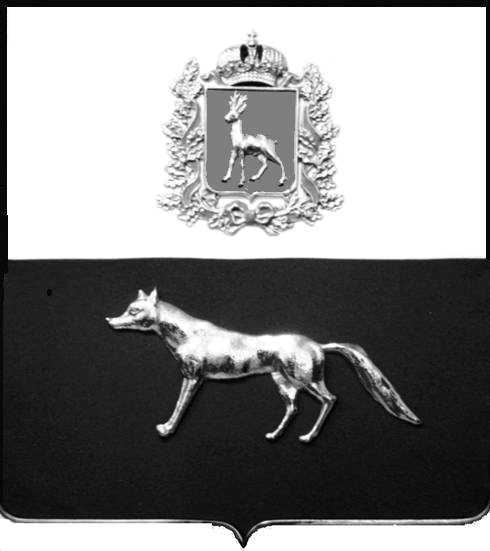 Администрациямуниципального районаСергиевскийСамарской областиПОСТАНОВЛЕНИЕ«       »  _____________ 2023г.	№__________.                               ПРОЕКТО выявлении правообладателя ранее учтенного объекта недвижимости, жилого дома с кадастровым номером 63:31:1101002:200 по адресу: Самарская область, Сергиевский район, п. Сургут,           ул. Сургутская , д. 32